When it comes time to take action on a community’s chosen health priorities, sometimes it is a challenge to move from a broad goal to effective and strategic action.  In the “Action Plan” checklist of the Wisconsin Guidebook there are several steps outlined to help ensure effective implementation -- be sure to review those steps when using this tool.This document addresses one specific part of action planning for impact: a well thought-out implementation plan.  You may have already created some of the critical parts of this plan: priority areas and broad goals. This template moves into more specificity including:Specific and measurable objectivesStrategies that have a strong foundation in the evidence baseSpecific action steps with accountabilities, deadlines and resources neededLinks to national goals and strategiesThis template will help your community to create a plan that is focused and evidence based and that will help you stay on track.  In addition, the tool will help hospitals and health department to achieve some of their specific requirements related to community health improvement.  Some of the sections of the template are there to assure those key requirements are included.  (See the Attachment 1 below for a more detailed description of the specific requirements.)  To enhance the effectiveness of your efforts, be sure you are fully engaging the community leaders and community members concerned with each issue at every stage, including this planning phase.  Their involvement at this stage will help to assure chosen strategies fit the target population and will leverage ongoing support of this work during implementation. (See the Collaborate checklist in the Wisconsin Guidebook for more guidance on engaging partners.)Your community will have already selected top priority areas to address and may have selected broad goals and some strategies for addressing those priority areas.  Many times those elements are included in a final report to the community on the results of the community health assessment process.  Now it is time to get more specific.  A few things to keep in mind:Consider forming small, focused teams to do this work.  Many communities use “implementation teams” with expertise and interest in the particular priority topics.  Engaging those key partners in this planning process will help in maintaining commitment and involvement over the long haul.An implementation plan should describe the logical sequence of events that will result in the change you desire.  It works like a logic model or strategy map, helping you to drill down from a broad goal to intermediate accomplishments or outcomes and then to very concrete strategies and action steps.  (See Attachment 2 for a description of the link between the template implementation plan and a logic model.)[For more information on logic models, see the University of Wisconsin Extension resources]   The most detailed level of your Implementation Plan – the Action Plan -- often becomes your implementations teams’ annual work plan.  You may wish to cut and paste it into an annual work plan document and have your teams use that to guide their work.When put into use, a work plan should be a dynamic tool.  Target dates may need to be adapted.  Actual results may be different than anticipated.  Use this tool to document your progress.  (Note: Some organizations are required to track and report on their progress in their community health improvement plan.  Using this tool can achieve that end.  See the Attachment 1 below for more information on those requirements.)Partner organizations can extract the appropriate sections of this Implementation Plan to insert into their organization’s strategic plan and/or performance management plan.  Doing that will help to document their commitment to the collaboration and to track their efforts internally.While this tool is primarily designed for writing an entire implementation plan for a community health improvement initiative, it can also be used on a smaller, more specific scale.  For example, a team or volunteer working on strategies to improve healthy nutrition within one particular school might use just the “Action Plan” portion to organize and guide their work.Once your plan is complete, your community will move into actual implementation where you will use this document as a foundation for monitoring, evaluation, and communicating progress to community leaders and community members.  For more information on these steps, review the Implementation and Evaluation checklists in the Wisconsin Guidebook on Improving the Health of Local Communities.Helpful Resources As you complete this tool for your community, there are several resources that will be very helpful.InstructionsBelow are both a blank template for you to complete and a sample to help illustrate how it will be used.Complete one template for each priority area; add sections for additional goals or objectives as needed.  Adapt this tool as you see fit for your community.The following brief description of each section will help to guide your work.  (Note: Planning terms are used in many different ways.  You may find other definitions of terms such as “objective” or “goal.”  The list below is intended to explain how those terms are used in this document.  Adapt the terms as needed to fit for your community.)ABC County Health Improvement ProcessImplementation PlanDate Created:						Date Reviewed/Updated:_______ Health Improvement ProcessImplementation PlanDate Created:						Date Reviewed/Updated:Not-for-profit hospitals have particular requirements related to community health improvement.  In terms of an Implementation Strategy, those requirements include:Adopt a written Implementation Strategy to address the community health needs identified during the assessmentDescribe how the hospital will address the needsAdopt a budget for the provision of services that address the identified needsDescribe any planned collaboration to address the needsExecute the implementation strategyPublic health departments seeking national accreditation need to meet the specific requirements for an implementation plan outlined in Public Health Accreditation Board (PHAB) Standard 5.2.2L.  Those requirements include:Community health priorities, measurable objectives, improvement strategies and performance measures with measurable and time-framed targets.Strategies should be evidence based or promising practices (using sources such as the National Prevention Strategy, Guide to Community Preventive Services, and Healthy People 2020)Policy changes needed to accomplish health objectives Individuals and organizations who have accepted responsibility for implementing strategies.Measurable health outcomes or indicators to monitor progress.Alignment between the community health plan and the state and national priorities (and tribal where appropriate).   Provide a report documenting progress implementing the community health improvement plan. (See 5.2.3A)[Note: While, state and national experts familiar with the PHAB Standards reviewed and gave input on this tool, using this template does not guarantee PHAB compliance.  Only PHAB site reviewers during the accreditation review process can determine whether or not a local plan meets the PHAB requirements.]All public health departments in Wisconsin are required under state statute and rule to:Participate in the development of community plans that include identification of community health priorities, goals and objectives. [DHS 140.04(1)(a)(2)]Provide an annual report describing the progress and performance toward achieving the objectives that the local health department has identified as part of its community health assessment process [DHS 140.04(3)(c)}SourcesAffordable Care Act (ACA) – Title IX/Section 9007 http://www.gpo.gov/fdsys/pkg/PLAW-111publ148/pdf/PLAW-111publ148.pdf IRS Notice 2011-52 (7/25/11)  http://www.irs.gov/pub/irs-drop/n-11-52.pdf Public Health Accreditation Board (PHAB) http://www.phaboard.org/ Wisconsin State Statutes & Administrative Rules http://legis.wisconsin.gov/rsb/Statutes.html http://legis.wisconsin.gov/rsb/code.htmThe template implementation plan provided here is intended to follow a typical logic model by providing a structure to move from a broad goal to intermediate accomplishments or outcomes and then to very concrete strategies and action steps.   Because different models/tools use different language, this crosswalk is provided to illustrate the link between the language used in this template implementation plan and that used in a logic model.This template draws heavily on the work of the Healthy Wisconsin Leadership Institute’s Action Plan Template.  The Healthy Wisconsin Leadership Institute is a continuing education and training resource supported jointly by the University of Wisconsin School of Medicine and Public Health and the Medical College of Wisconsin.The sample implementation plan borrows from actual examples created by Polk County Health Department (WI) and Oneida County Health Department (WI).Consultation on this tool was provided by members of the CHIPP Infrastructure Improvement Project Operations Group and Lauren Shirey, Senior Program Manager, Assessment and Planning for Accreditation Preparation,National Association of County and City Health Officials (NACCHO).This document was produced by the Wisconsin CHIPP Infrastructure Improvement Project, a partnership between the Wisconsin Association of Local Health Departments and Boards (WALHDAB) as the community partner and Julie Willems Van Dijk, University of Wisconsin Population Health Institute, as the academic partner.  Funding for this project was provided by the UW School of Medicine and Public Health from the Wisconsin Partnership Program.For further information about the project: http://www.walhdab.org/CHIPPInfrastructure.htm TEMPLATE IMPLEMENTATION PLAN*A tool to help your community’s efforts to be focused and effective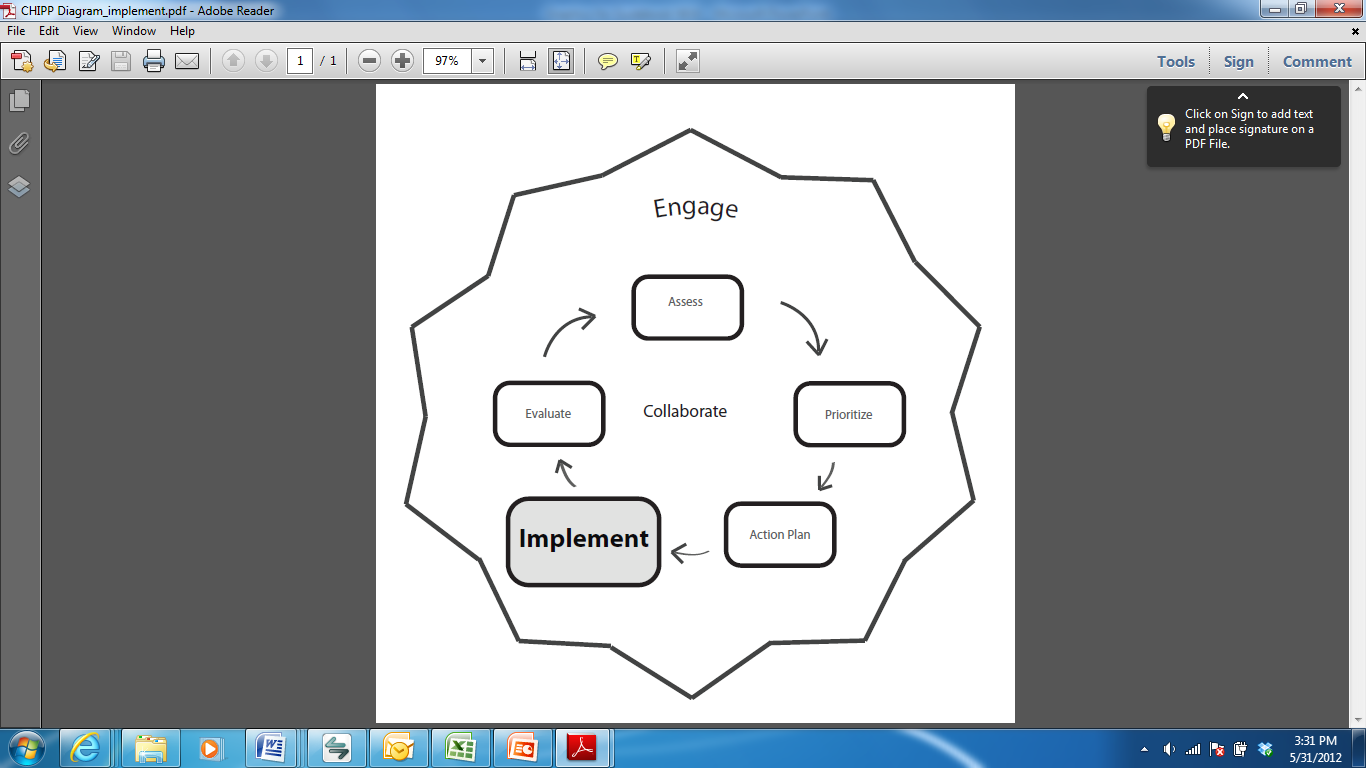 IntroductionHow to Use this ToolState and National Health Plans:  Healthiest Wisconsin 2020Healthy People 2020National Prevention StrategySources for Evidence-Based Strategies:The Community GuideWhat Works for HealthAdditional Wisconsin Resources:Objectives with Focus: A Pick List of Objectives for Effective ImplementationWisconsin Core Data Set for Community Health Improvement (Anticipated September 2012)Priority Area:Enter here the top issues your community selected as priorities to address at this time.Goal:Write a broad statement of what you hope to accomplish related to this priority area.Performance Measures:Demonstrate in this section how you will know you are making progress.  State specifically what you will measure to determine whether changes have occurred.  Select indicators of progress for both the short term (1-2 years) and long term (3-5 years).  Specify the data source you will use for those indicators (or your plan to develop a measurement system if necessary).Objectives:  Describe the specific measurable end-products of your intervention.  Objectives should be SMART: specific, measurable, achievable, realistic, and time-framed.[Note: When writing your objectives, consider using the “Objectives with Focus” tool.]Background:Document the type of strategy you are using.  Cite any evidence-base for the strategy. (See Helpful Resources above.)  Cite if the strategy is a policy change (required for public health accreditation).  You may also choose to provide a link to any program sites as applicable.Activity:Outline the steps you will take to achieve each objective. The activities are the “how” portion of the action plan. It is best to arrange activities chronologically by start dates. Place each activity in a separate row and add as many rows as you need to the template.Timeline:State the projected start and end date for each activity.Resources Required:Include all resources needed for this action step.  (Examples: funding, staff time, space needs, supplies, technology, equipment, and key partners.)Lead Person/ Organization:Identify by name the key person who will initiate the activity, provide direction for the work, and monitor progress. Anticipated Result:Describe the direct, tangible and measurable results of the activity (ex: a product or document, an agreement or policy, number of participants)Progress Notes:Track progress of completion of activities.  Also note any unexpected outcomes, both positive and negative.Alignment:Show the alignment between your community’s priority area and both state and national priorities.  (Also show the alignment to tribal priorities when applicable.)  You can cite the specific objectives listed at these sites above under Helpful Resources.ExamplePRIORITY AREA:     Nutrition & Physical ActivityGOAL:ABC County will implement policies that support residents in achieving a healthy diet and increased physical activity.PERFORMANCE MEASURESHow We Will Know We are Making a DifferencePERFORMANCE MEASURESHow We Will Know We are Making a DifferencePERFORMANCE MEASURESHow We Will Know We are Making a DifferenceShort Term IndicatorsSourceFrequencyBy DATE, decrease the percentage of adults engaging in no physical activity from x% to y%WI-BRFSAnnualBy DATE, decrease the percentage of adults eating less than five servings of fruits and vegetables daily from x% to y%WI-BRFSAnnualBy DATE, increase the percentage of WIC infants ever breastfed from x% to y%WI-DHS (PedNSS)AnnualLong Term IndicatorsSourceFrequencyBy DATE, decrease the percentage of overweight adult from x% to y%WI-BRFSAnnualBy DATE, decrease the percentage of obese adults from x% to y%CHRAnnualOBJECTIVE #1:  By  DATE,  increase the number of ABC County municipalities that are working towards adopting local complete street policies from # to #OBJECTIVE #1:  By  DATE,  increase the number of ABC County municipalities that are working towards adopting local complete street policies from # to #OBJECTIVE #1:  By  DATE,  increase the number of ABC County municipalities that are working towards adopting local complete street policies from # to #OBJECTIVE #1:  By  DATE,  increase the number of ABC County municipalities that are working towards adopting local complete street policies from # to #OBJECTIVE #1:  By  DATE,  increase the number of ABC County municipalities that are working towards adopting local complete street policies from # to #OBJECTIVE #1:  By  DATE,  increase the number of ABC County municipalities that are working towards adopting local complete street policies from # to #BACKGROUND ON STRATEGYSource: Complete Streets Program http://www.completestreets.org/ Evidence Base: “Urban design and land use policies” recommended by The Guide to Community Preventive Services Policy Change (Y/N): YesBACKGROUND ON STRATEGYSource: Complete Streets Program http://www.completestreets.org/ Evidence Base: “Urban design and land use policies” recommended by The Guide to Community Preventive Services Policy Change (Y/N): YesBACKGROUND ON STRATEGYSource: Complete Streets Program http://www.completestreets.org/ Evidence Base: “Urban design and land use policies” recommended by The Guide to Community Preventive Services Policy Change (Y/N): YesBACKGROUND ON STRATEGYSource: Complete Streets Program http://www.completestreets.org/ Evidence Base: “Urban design and land use policies” recommended by The Guide to Community Preventive Services Policy Change (Y/N): YesBACKGROUND ON STRATEGYSource: Complete Streets Program http://www.completestreets.org/ Evidence Base: “Urban design and land use policies” recommended by The Guide to Community Preventive Services Policy Change (Y/N): YesBACKGROUND ON STRATEGYSource: Complete Streets Program http://www.completestreets.org/ Evidence Base: “Urban design and land use policies” recommended by The Guide to Community Preventive Services Policy Change (Y/N): YesACTION PLANACTION PLANACTION PLANACTION PLANACTION PLANACTION PLANActivityTarget DateResources RequiredLead Person/ OrganizationAnticipated Product or ResultProgress NotesAttend training on WI’s complete street legislation and assess expected impact on ABC County by discussing with Highway Dept.12/31/12Staff timeTravelAmy Adams, ABC Health DepartmentIncreased knowledgeWritten resourcesAssessment of impactFinish photovoice project, targeting the communities of X, Y, and Z4/30/13Staff timeVolunteer timeTravelCamerasAmy Adams and Physical Activity Team VolunteersPhoto display/ presentation for each communityFind at least 1 street/road in each community and graphically design a complete street.4/30/13Staff timeAmy AdamsGraphic presentation of desired design for each community’s selected streetConduct walkability/ bikeability checklists in those communities.5/31/13Staff timeVolunteer timeTravelAmy Adams and Physical Activity Team VolunteersCompleted assessment for each communityCreate a presentation for city councils about the new state law, using photovoice and complete street pictures.8/30/13Staff timeSusie Smith, ABC Health OfficerTerri Thomas, ABC HospitalPowerPoint presentation and packet of materialsPresent to city councils and invite to go on a walk audit.10/31/13Staff timeSusie SmithTerri ThomasPresentation and walk audit completedFollow up with city council chair after meeting11/30/13Staff timeSusie SmithDiscussed next stepsAnnounce approved policy to the community collaboratively with the city council (if approved)12/31/13Staff timeTerri ThomasPress releasePress coverageOBJECTIVE #2:  By DATE, increase the number of schools participating in a comprehensive Farm to School Program from # to #OBJECTIVE #2:  By DATE, increase the number of schools participating in a comprehensive Farm to School Program from # to #OBJECTIVE #2:  By DATE, increase the number of schools participating in a comprehensive Farm to School Program from # to #OBJECTIVE #2:  By DATE, increase the number of schools participating in a comprehensive Farm to School Program from # to #OBJECTIVE #2:  By DATE, increase the number of schools participating in a comprehensive Farm to School Program from # to #OBJECTIVE #2:  By DATE, increase the number of schools participating in a comprehensive Farm to School Program from # to #BACKGROUND ON STRATEGYSource: HealthinPractice.org: toolkits, communication toolsEvidence Base: Farm to School programs indicated to be effective based on “expert opinion” in “What Works for Health” Policy Change (Y/N): YesBACKGROUND ON STRATEGYSource: HealthinPractice.org: toolkits, communication toolsEvidence Base: Farm to School programs indicated to be effective based on “expert opinion” in “What Works for Health” Policy Change (Y/N): YesBACKGROUND ON STRATEGYSource: HealthinPractice.org: toolkits, communication toolsEvidence Base: Farm to School programs indicated to be effective based on “expert opinion” in “What Works for Health” Policy Change (Y/N): YesBACKGROUND ON STRATEGYSource: HealthinPractice.org: toolkits, communication toolsEvidence Base: Farm to School programs indicated to be effective based on “expert opinion” in “What Works for Health” Policy Change (Y/N): YesBACKGROUND ON STRATEGYSource: HealthinPractice.org: toolkits, communication toolsEvidence Base: Farm to School programs indicated to be effective based on “expert opinion” in “What Works for Health” Policy Change (Y/N): YesBACKGROUND ON STRATEGYSource: HealthinPractice.org: toolkits, communication toolsEvidence Base: Farm to School programs indicated to be effective based on “expert opinion” in “What Works for Health” Policy Change (Y/N): YesACTION PLANACTION PLANACTION PLANACTION PLANACTION PLANACTION PLANActivityTarget DateResources RequiredLead Person/ OrganizationAnticipated Product or ResultProgress NotesOBJECTIVE #3:  By DATE, increase the number of early care and education providers who have adopted the Ten Steps to Breastfeeding-Friendly Child Care Centers from # to #.OBJECTIVE #3:  By DATE, increase the number of early care and education providers who have adopted the Ten Steps to Breastfeeding-Friendly Child Care Centers from # to #.OBJECTIVE #3:  By DATE, increase the number of early care and education providers who have adopted the Ten Steps to Breastfeeding-Friendly Child Care Centers from # to #.OBJECTIVE #3:  By DATE, increase the number of early care and education providers who have adopted the Ten Steps to Breastfeeding-Friendly Child Care Centers from # to #.OBJECTIVE #3:  By DATE, increase the number of early care and education providers who have adopted the Ten Steps to Breastfeeding-Friendly Child Care Centers from # to #.OBJECTIVE #3:  By DATE, increase the number of early care and education providers who have adopted the Ten Steps to Breastfeeding-Friendly Child Care Centers from # to #.BACKGROUND ON STRATEGYSource: 10 Steps Resource KitEvidence Base: Breastfeeding promotion programs indicated to be “scientifically supported” in “What Works for Health’”Policy Change (Y/N): YesBACKGROUND ON STRATEGYSource: 10 Steps Resource KitEvidence Base: Breastfeeding promotion programs indicated to be “scientifically supported” in “What Works for Health’”Policy Change (Y/N): YesBACKGROUND ON STRATEGYSource: 10 Steps Resource KitEvidence Base: Breastfeeding promotion programs indicated to be “scientifically supported” in “What Works for Health’”Policy Change (Y/N): YesBACKGROUND ON STRATEGYSource: 10 Steps Resource KitEvidence Base: Breastfeeding promotion programs indicated to be “scientifically supported” in “What Works for Health’”Policy Change (Y/N): YesBACKGROUND ON STRATEGYSource: 10 Steps Resource KitEvidence Base: Breastfeeding promotion programs indicated to be “scientifically supported” in “What Works for Health’”Policy Change (Y/N): YesBACKGROUND ON STRATEGYSource: 10 Steps Resource KitEvidence Base: Breastfeeding promotion programs indicated to be “scientifically supported” in “What Works for Health’”Policy Change (Y/N): YesACTION PLANACTION PLANACTION PLANACTION PLANACTION PLANACTION PLANActivityTarget DateResources RequiredLead Person/ OrganizationAnticipated Product or ResultProgress NotesALIGNMENT WITH STATE/NATIONAL PRIORITIESALIGNMENT WITH STATE/NATIONAL PRIORITIESALIGNMENT WITH STATE/NATIONAL PRIORITIESALIGNMENT WITH STATE/NATIONAL PRIORITIESObj #Healthiest Wisconsin 2020Healthy People 2020National Prevention Strategy1Design communities to encourage activityIncrease legislative policies for the built environment that enhance access to and availability of physical activity opportunities (PA-15)Encourage community design and development that support physical activity2Make healthy foods available for allIncrease access to healthy foods and support breastfeedingIncrease access to healthy and affordable foods in communities3Increase access to healthy foods and support breastfeedingIncrease the proportion of infants who are breastfed (MICH-21)Support policies and programs that promote breastfeedingDESCRIBE PLANS FOR SUSTAINING ACTION(added for CHA/CHIP Project)TemplatePRIORITY AREA:   GOAL:PERFORMANCE MEASURESHow We Will Know We are Making a DifferencePERFORMANCE MEASURESHow We Will Know We are Making a DifferencePERFORMANCE MEASURESHow We Will Know We are Making a DifferenceShort Term IndicatorsSourceFrequencyLong Term IndicatorsSourceFrequencyOBJECTIVE #1:  OBJECTIVE #1:  OBJECTIVE #1:  OBJECTIVE #1:  OBJECTIVE #1:  OBJECTIVE #1:  BACKGROUND ON STRATEGYSource: Evidence Base:  Policy Change (Y/N): BACKGROUND ON STRATEGYSource: Evidence Base:  Policy Change (Y/N): BACKGROUND ON STRATEGYSource: Evidence Base:  Policy Change (Y/N): BACKGROUND ON STRATEGYSource: Evidence Base:  Policy Change (Y/N): BACKGROUND ON STRATEGYSource: Evidence Base:  Policy Change (Y/N): BACKGROUND ON STRATEGYSource: Evidence Base:  Policy Change (Y/N): ACTION PLANACTION PLANACTION PLANACTION PLANACTION PLANACTION PLANActivityTarget DateResources RequiredLead Person/ OrganizationAnticipated Product or ResultProgress NotesOBJECTIVE #2:  OBJECTIVE #2:  OBJECTIVE #2:  OBJECTIVE #2:  OBJECTIVE #2:  OBJECTIVE #2:  BACKGROUND ON STRATEGYSource: Evidence Base: Policy Change (Y/N): BACKGROUND ON STRATEGYSource: Evidence Base: Policy Change (Y/N): BACKGROUND ON STRATEGYSource: Evidence Base: Policy Change (Y/N): BACKGROUND ON STRATEGYSource: Evidence Base: Policy Change (Y/N): BACKGROUND ON STRATEGYSource: Evidence Base: Policy Change (Y/N): BACKGROUND ON STRATEGYSource: Evidence Base: Policy Change (Y/N): ACTION PLANACTION PLANACTION PLANACTION PLANACTION PLANACTION PLANActivityTarget DateResources RequiredLead Person/ OrganizationAnticipated Product or ResultProgress NotesOBJECTIVE #3:  OBJECTIVE #3:  OBJECTIVE #3:  OBJECTIVE #3:  OBJECTIVE #3:  OBJECTIVE #3:  BACKGROUND ON STRATEGYSource:Evidence Base: Policy Change (Y/N): BACKGROUND ON STRATEGYSource:Evidence Base: Policy Change (Y/N): BACKGROUND ON STRATEGYSource:Evidence Base: Policy Change (Y/N): BACKGROUND ON STRATEGYSource:Evidence Base: Policy Change (Y/N): BACKGROUND ON STRATEGYSource:Evidence Base: Policy Change (Y/N): BACKGROUND ON STRATEGYSource:Evidence Base: Policy Change (Y/N): ACTION PLANACTION PLANACTION PLANACTION PLANACTION PLANACTION PLANActivityTarget DateResources RequiredLead Person/ OrganizationAnticipated Product or ResultProgress NotesALIGNMENT WITH STATE/NATIONAL PRIORITIESALIGNMENT WITH STATE/NATIONAL PRIORITIESALIGNMENT WITH STATE/NATIONAL PRIORITIESALIGNMENT WITH STATE/NATIONAL PRIORITIESObj #Healthiest Wisconsin 2020Healthy People 2020National Prevention Strategy123DESCRIBE PLANS FOR SUSTAINING ACTIONAttachment 1: Hospital & Public Health Requirements related to Implementation PlanningAttachment 2:Link Between Template Implementation Plan and Logic ModelTemplate Implementation Plan CategoryGoal …………………………………………………………………..Long Term Indicators ………………………………………..Short Term Indicators……………………………………….Objectives ……………………………………………………….Anticipated Product/Results ……………………………Resources Needed ………………………………………….Logic Model CategoryLong Term OutcomeMid-Term OutcomesMid-Term OutcomesShort-Term OutcomesOutputsInputsAcknowledgementsWisconsin CHIPP Infrastructure Improvement Project